SANGHAMA- CENTRE DE YOGA IYENGARPLAN D’ACCES L’entrée de la Salle de Yoga s’effectue par derrière.Contournez le Restaurant, entrez dans le Parking, 2 avenue Gustave Stresemann.Sanghama se trouve escalier K, au rez-de-chaussée. PARKING2, avenue Gustave Stresemann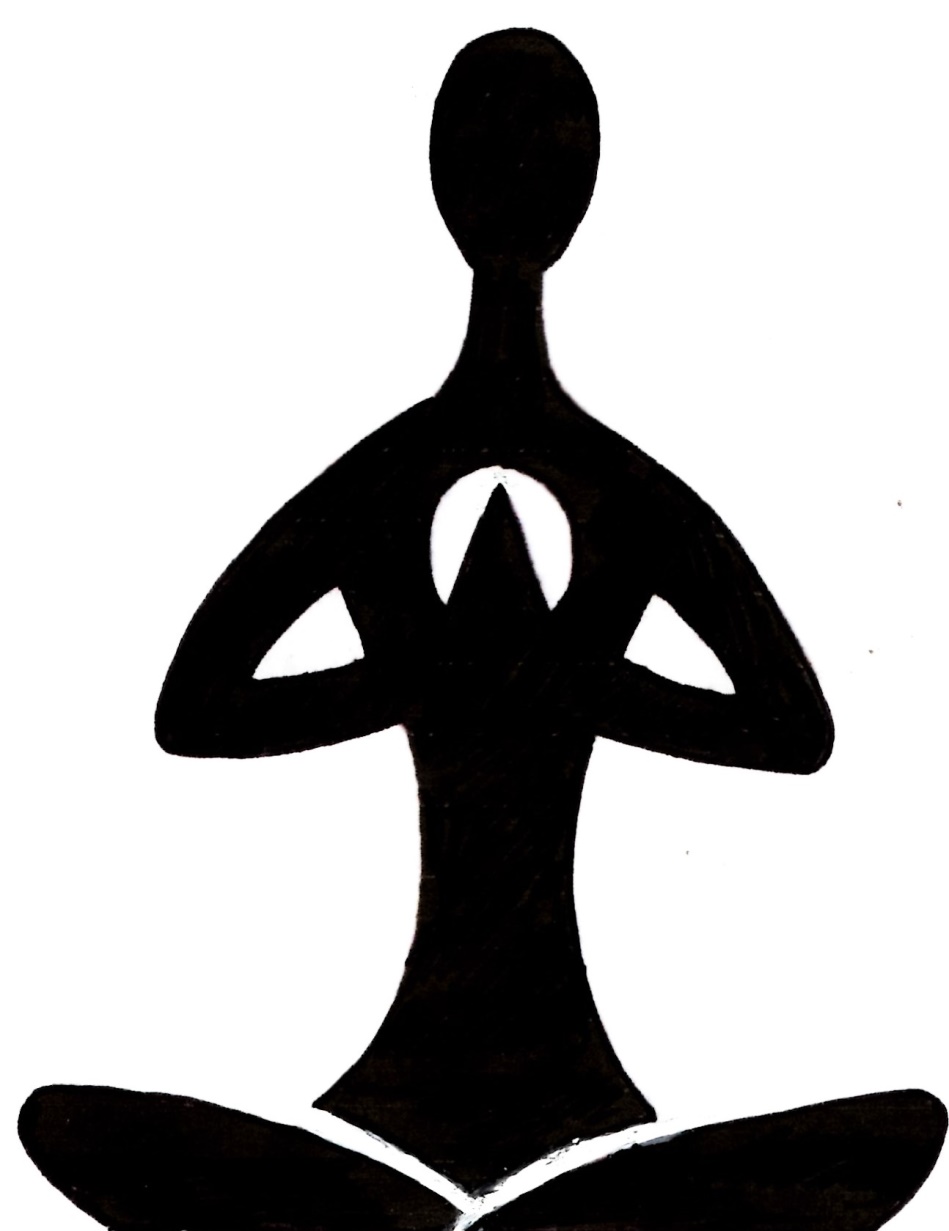                             			                    Avenue Gustave Stresemann